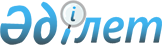 "2016-2018 жылдарға арналған Жамбыл ауданының аудандық бюджеті туралы" аудандық мәслихаттың 2015 жылғы 28 желтоқсандағы 43/1 шешіміне өзгерістер мен толықтыру енгізу туралыСолтүстік Қазақстан облысы Жамбыл аудандық мәслихатының 2016 жылғы 24 қазандағы № 5/1 шешімі. Солтүстік Қазақстан облысының Әділет департаментінде 2016 жылғы 9 қарашада N 3920 болып тіркелді      Қазақстан Республикасының 2008 жылғы 4 желтоқсандағы Бюджет Кодексінің 106, 109-бабтарына, "Қазақстан Республикасындағы жергілікті мемлекеттік басқару және өзін-өзі басқару туралы" Қазақстан Республикасының 2001 жылғы 23 қаңтардағы Заңының 6-бабына, "Құқықтық актілер туралы" Қазақстан Республикасының 2016 жылғы 6 сәуірдегі Занының 26-бабына сәйкес, Солтүстік Қазақстан облысы Жамбыл аудандық мәслихаты ШЕШТІ:

      1. "2016-2018 жылдарға арналған Жамбыл ауданының аудандық бюджеті туралы" Жамбыл аудандық мәслихатының 2015 жылғы 28 желтоқсандағы 43/1 шешіміне (Нормативтік құқықтық актілері мемлекеттік тіркеу тізілімінде 2016 жылғы 13 қаңтар № 3549 тіркелген, 2016 жылғы 19 ақпан "Ауыл арайы" газетінде, 2016 жылғы 19 ақпан "Сельская новь" газеттінде жарияланған) келесі өзгерістер мен толықтыру енгізілсін:

      1-ші тармақ жаңа редакцияда жазылсын:

      "1, 2 және 3 қосымшаларға сәйкес 2016-2018 жылдарға, соның ішінде 2016 жылға арналған Жамбыл ауданының аудандық бюджеті келесі көлемдерде бекітілсін:

      1) кірістер – 3 529 375,5 мың теңге, соның ішінде:

      салық түсімдері – 372 324 мың теңге;

      салықтық емес түсімдер – 17 498 мың теңге;

      негізгі капиталды сатудан түскен түсімдер – 14 130 мың теңге;

      трансферттер түсімі – 3 125 423,5 мың теңге;

      2) шығындар – 3 530 581,2 мың теңге;

      3) таза бюджеттік кредиттеу – 4 953 мың теңге, соның ішінде:

      бюджеттік кредиттер – 9 545 мың теңге;

      бюджеттік кредиттерді өтеу – 4 592 мың теңге;

      4) қаржылық активтерімен операциялар бойынша сальдо – 2 088 мың теңге:

      қаржылық активтерін сатып алу – 5 870 мың теңге;

      мемлекеттің қаржылық активтерін сатудан түсетін түсімдер – 3 782теңге;

      5) бюджет тапшылығы (профицит) – -8 246,7 мың теңге;

      6) бюджет тапшылығын қаржыландыру – 8 246,7 мың теңге:

      қарыздар түсімі – 9 545 мың теңге;

      қарыздарды өтеу – 4 592 мың теңге;

      бюджет қаражаттарының қолданылатын қалдығы – 3 293,7 мың теңге.";

      7-тармақ жаңа редакцияда жазылсын:

      "7. 2016 жылға арналған ауданның жергілікті атқарушы органдардың қоры 0 теңге сомасында бекітілсін";

      13- тармақтың 2), 4) тармақшалары жаңа редакцияда жазылсын:

      "2) әкімшілік мемлекеттік қызметшілердің еңбек ақы деңгейін көтеруге – 57 384 мың теңге;";

      "4) "Өрлеу" жобасын еңгізуге келісімді ақшалай көмекке – 11 984 мың теңге;";

      13-тармақ келесі мазмұндағы 9) тармақшасымен толықтырылсын:

      "9) цифрлық білім беру инфрақұрылымына – 16 864 мың теңге.";

      15-тармақтың 1), 3) тармақшалары жаңа редакцияда жазылсын:

      "1) "Жұмыспен қамту 2020 Жол картасын бекіту туралы" Қазақстан Республикасы Үкіметінің 2015 жылғы 31 наурыздағы № 162 Қаулысымен бекітілген Жұмыспен қамту 2020 Жол қартасы бағдарламасы аясында ауылдық елді мекендерді дамытуға – 80 638 мың теңге;";

      "3) энзоотикалық ауруларға қарсы алдын-алу іс-шараларын өткізуге – 3 801 мың теңге;";

      шешімнің 1, 5, 8 қосымшалары осы шешімнің 1, 2, 3 қосымшаларына сәйкес жаңа редакцияда мазмұндалсын.

      2. Осы шешім 2016 жылдың 1 қаңтарынан бастап қолданысқа енгізіледі.

 2016 жылға арналған Жамбыл ауданының аудандық бюджеті      кестенің жалғасы

 Жамбыл ауданының селолық округтері бойынша 2016 жылға шығындар 2016 жылғы жергілікті өзін-өзі басқару органдарының аудандық бюджеттің трансферт шығындары
					© 2012. Қазақстан Республикасы Әділет министрлігінің «Қазақстан Республикасының Заңнама және құқықтық ақпарат институты» ШЖҚ РМК
				
      Жамбыл аудандық мәслихаттың кезектен тыс
V сессиясының төрағасы

Р.Садыков

      Жамбыл аудандық мәслихаттың хатшысы

Б.Мұсабаев
2016 жылғы 24 қазандағы Жамбыл аудандық мәслихатының № 5/1 шешіміне 1 қосымша2015 жылғы 28 желтоқсандағы Жамбыл аудандық мәслихатының № 43/1 шешіміне 1 қосымшаСанаты

Сыныбы

Ішкі сыныбы

Атауы

Сомасы (мың теңге)

 1. Кірістер

3 529 375,5

1

2

3

4

5

1

Салықтық түсімдер

372 324

01

Табыс салығы

25 263

2

Жеке табыс салығы

25 263

03

Әлеуметтiк салық

158 498

1

Әлеуметтік салық

158 498

04

Меншiкке салынатын салықтар

96 859

1

Мүлiкке салынатын салықтар

49 332

3

Жер салығы

2 991

4

Көлiк құралдарына салынатын салық

35 876

5

Бірыңғай жер салығы

8 660

05

Тауарларға, жұмыстарға және қызметтерге салынатын iшкi салықтар

89 304

2

Акциздер

1 500

3

Табиғи және басқа да ресурстарды пайдаланғаны үшiн түсетiн түсiмдер

74 828

4

Кәсiпкерлiк және кәсiби қызметтi жүргiзгенi үшiн алынатын алымдар

12 976

08

Заңдық маңызы бар әрекеттерді жасағаны және (немесе) оған уәкілеттігі бар мемлекеттік органдар немесе лауазымды адамдар құжаттар бергені үшін алынатын міндетті төлемдер

2 400

1

Мемлекеттік баж

2 400

2

Салықтық емес түсiмдер

17 498

01

Мемлекеттік меншіктен түсетін кірістер

11 144

5

Мемлекет меншігіндегі мүлікті жалға беруден түсетін кірістер

3 000

7

Мемлекеттік бюджеттен берілген кредиттер бойынша сыйақылар

5,9

9

Мемлекет меншігінен түсетін басқа да кірістер

8 138,1

02

Мемлекеттік бюджеттен қаржыландырылатын мемлекеттік мекемелердің тауарларды (жұмыстарды, қызметтерді) өткізуінен түсетін түсімдер

126

1

Мемлекеттік бюджеттен қаржыландырылатын мемлекеттік мекемелердің тауарларды (жұмыстарды, қызметтерді) өткізуінен түсетін түсімдер

126

04

Мемлекеттік бюджеттен қаржыландырылатын, сондай-ақ Қазақстан Республикасы Ұлттық Банкінің бюджетінен (шығыстар сметасынан) ұсталатын және қаржыландырылатын мемлекеттік мекемелер салатын айыппұлдар, өсімпұлдар, санкциялар, өндіріп алулар

428

1

Мұнай секторы ұйымдарынан түсетін түсімдерді қоспағанда, мемлекеттік бюджеттен қаржыландырылатын, сондай-ақ Қазақстан Республикасы Ұлттық Банкінің бюджетінен (шығыстар сметасынан) ұсталатын және қаржыландырылатын мемлекеттік мекемелер салатын айыппұлдар, өсімпұлдар, санкциялар, өндіріп алулар

428

06

Басқа да салықтық емес түсiмдер

5 800

1

Басқа да салықтық емес түсiмдер

5 800

3

Негізгі капиталды сатудан түсетін түсімдер

14 130

03

Жердi және материалдық емес активтердi сату

14 130

1

Жерді сату

14 130

4

Трансферттердің түсімдері

3 125 423,5

02

Мемлекеттiк басқарудың жоғары тұрған органдарынан түсетiн трансферттер

3 125 423,5

2

Облыстық бюджеттен түсетiн трансферттер

3 125 423,5

Функционалдық топ

 Әкімші

Бағдарлама

Атауы

Сома (мың теңге)

1

2

3

А

В

2) Шығындар

3 530 581,2

01

Жалпы сипаттағы мемлекеттiк қызметтер

326 046

112

Аудан (облыстық маңызы бар қала) мәслихатының аппараты

13 094

001

Аудан (облыстық маңызы бар қала) мәслихатының қызметін қамтамасыз ету жөніндегі қызметтер

12 779

003

Мемлекеттік органның күрделі шығыстары

315

122

Аудан (облыстық маңызы бар қала) әкімінің аппараты

91 383,1

001

Аудан (облыстық маңызы бар қала) әкімінің қызметін қамтамасыз ету жөніндегі қызметтер

90 614,1

003

Мемлекеттік органның күрделі шығыстары

769

123

Қаладағы аудан, аудандық маңызы бар қала, кент, ауыл, ауылдық округ әкімінің аппараты

176 464

001

Қаладағы аудан, аудандық маңызы бар қаланың, кент, ауыл, ауылдық округ әкімінің қызметін қамтамасыз ету жөніндегі қызметтер

165 686

022

Мемлекеттік органның күрделі шығыстары

10 778

459

Ауданның (облыстық маңызы бар қаланың) экономика және қаржы бөлімі

1 848

003

Салық салу мақсатында мүлікті бағалауды жүргізу

758

010

Жекешелендіру, коммуналдық меншікті басқару, жекешелендіруден кейінгі қызмет және осыған байланысты дауларды реттеу

1 090

458

Ауданның (облыстық маңызы бар қаланың) тұрғын үй-коммуналдық шаруашылығы, жолаушылар көлігі және автомобиль жолдары бөлімі

12 969

001

Жергілікті деңгейде тұрғын үй-коммуналдық шаруашылығы, жолаушылар көлігі және автомобиль жолдары саласындағы мемлекеттік саясатты іске асыру жөніндегі қызметтер

9 674

013

Мемлекеттік органның күрделі шығыстары

3 295

459

Ауданның (облыстық маңызы бар қаланың) экономика және қаржы бөлімі

30 288

001

Ауданның (облыстық маңызы бар қаланың) экономикалық саясатын қалыптастыру мен дамыту, мемлекеттік жоспарлау, бюджеттік атқару және коммуналдық меншігін басқару саласындағы мемлекеттік саясатты іске асыру жөніндегі қызметтер

29 821

015

Мемлекеттік органның күрделі шығыстары

467

02

Қорғаныс

5 742

122

Аудан (облыстық маңызы бар қала) әкімінің аппараты

5 742

005

Жалпыға бірдей әскери міндетті атқару шеңберіндегі іс-шаралар

4 598

006

Аудан (облыстық маңызы бар қала) ауқымындағы төтенше жағдайлардың алдын алу және оларды жою

1 144

04

Бiлiм беру

2 529 851

464

Ауданның (облыстық маңызы бар қаланың) білім бөлімі

2 398 505

009

Мектепке дейінгі тәрбие мен оқыту ұйымдарының қызметін қамтамасыз ету

72 963

040

Мектепке дейінгі білім беру ұйымдарында мемлекеттік білім беру тапсырысын іске асыруға

155 286

003

Жалпы білім беру

2 127 171

006

Балаларға қосымша білім беру

43 085

465

Ауданның (облыстық маңызы бар қаланың) дене шынықтыру және спорт бөлімі

28 571

017

Балалар мен жасөспірімдерге спорт бойынша қосымша білім беру

28 571

464

Ауданның (облыстық маңызы бар қаланың) білім бөлімі

102 775

001

Жергілікті деңгейде білім беру саласындағы мемлекеттік саясатты іске асыру жөніндегі қызметтер

9 899

004

Ауданның (областык маңызы бар қаланың) мемлекеттік білім беру мекемелерінде білім беру жүйесін ақпараттандыру

2 889

005

Ауданның (областык маңызы бар қаланың) мемлекеттік білім беру мекемелер үшін оқулықтар мен оқу-әдiстемелiк кешендерді сатып алу және жеткізу

20 030

007

Аудандық (қалалалық) ауқымдағы мектеп олимпиадаларын және мектептен тыс іс-шараларды өткiзу

317

015

Жетім баланы (жетім балаларды) және ата-аналарының қамқорынсыз қалған баланы (балаларды) күтіп-ұстауға қамқоршыларға (қорғаншыларға) ай сайынға ақшалай қаражат төлемі

9 498

029

Балалар мен жасөспірімдердің психикалық денсаулығын зерттеу және халыққа психологиялық-медициналық-педагогикалық консультациялық көмек көрсету

11 885

067

Ведомстволық бағыныстағы мемлекеттік мекемелерінің және ұйымдарының күрделі шығыстары

48 257

06

Әлеуметтiк көмек және әлеуметтiк қамсыздандыру

149 582,1

451

Ауданның (облыстық маңызы бар қаланың) жұмыспен қамту және әлеуметтік бағдарламалар бөлімі

26 781

005

Мемлекеттік атаулы әлеуметтік көмек 

2 150

016

18 жасқа дейінгі балаларға мемлекеттік жәрдемақылар

9 274

025

Өрлеу жобасы бойынша келісілген қаржылай көмекті енгізу

15 357

464

Ауданның (облыстық маңызы бар қаланың) білім бөлімі

4 949

030

Патронат тәрбиешілерге берілген баланы (балаларды) асырап бағу 

4 949

451

Ауданның (облыстық маңызы бар қаланың) жұмыспен қамту және әлеуметтік бағдарламалар бөлімі

117 852,1

002

Жұмыспен қамту бағдарламасы

23 009

004

Ауылдық жерлерде тұратын денсаулық сақтау, білім беру, әлеуметтік қамтамасыз ету, мәдениет, спорт және ветеринар мамандарына отын сатып алуға Қазақстан Республикасының заңнамасына сәйкес әлеуметтік көмек көрсету

770

007

Жергілікті өкілетті органдардың шешімі бойынша мұқтаж азаматтардың жекелеген топтарына әлеуметтік көмек

12 646

010

Үйден тәрбиеленіп оқытылатын мүгедек балаларды материалдық қамтамасыз ету

952

014

Мұқтаж азаматтарға үйде әлеуметтiк көмек көрсету

45 202

017

Мүгедектерді оңалту жеке бағдарламасына сәйкес, мұқтаж мүгедектерді міндетті гигиеналық құралдармен және ымдау тілі мамандарының қызмет көрсетуін, жеке көмекшілермен қамтамасыз ету

6 769

001

Жергілікті деңгейде халық үшін әлеуметтік бағдарламаларды жұмыспен қамтуды қамтамасыз етуді іске асыру саласындағы мемлекеттік саясатты іске асыру жөніндегі қызметтер 

27 868

011

Жәрдемақыларды және басқа да әлеуметтік төлемдерді есептеу, төлеу мен жеткізу бойынша қызметтерге ақы төлеу

498

021

Мемлекеттік органның күрделі шығыстары

138,1

07

Тұрғын үй-коммуналдық шаруашылық

123 467,0

123

Қаладағы аудан, аудандық маңызы бар қала, кент, ауыл, ауылдық округ әкімінің аппараты

7 591

027

Жұмыспен қамту 2020 жол картасы бойынша қалаларды және ауылдық елді мекендерді дамыту шеңберінде объектілерді жөндеу және абаттандыру

7 591

458

Ауданның (облыстық маңызы бар қаланың) тұрғын үй-коммуналдық шаруашылығы, жолаушылар көлігі және автомобиль жолдары бөлімі

682

033

Инженерлік-коммуникациялық инфрақұрылымды жобалау, дамыту және (немесе) жайластыру

682

464

Ауданның (облыстық маңызы бар қаланың) білім бөлімі

1 448

026

Жұмыспен қамту 2020 жол картасы бойынша қалаларды және ауылдық елді мекендерді дамыту шеңберінде объектілерді жөндеу

1 448

472

Ауданның (облыстық маңызы бар қаланың) құрылыс, сәулет және қала құрылысы бөлімі

84 093

003

Коммуналдық тұрғын үй қорының тұрғын үйін жобалау және (немесе) салу, реконструкциялау

151

004

Инженерлік-коммуникациялық инфрақұрылымды жобалау, дамыту және (немесе) жайластыру

6 509

072

Жұмыспен қамту 2020 жол картасы шеңберінде қызметтік тұрғын үй салу, еңбекші жастарға арналған жатақханалар мен инженерлік-коммуникациялық инфрақұрылымды салу және (немесе) реконструкциялау

71 142

058

Елді мекендердегі сумен жабдықтау және су бұру жүйелерін дамыту

6 291

458

Ауданның (облыстық маңызы бар қаланың) тұрғын үй-коммуналдық шаруашылығы, жолаушылар көлігі және автомобиль жолдары бөлімі

3 000

058

Елді мекендердегі сумен жабдықтау және су бұру жүйелерін дамыту

3 000

123

Қаладағы аудан, аудандық маңызы бар қала, кент, ауыл, ауылдық округ әкімінің аппараты

26 653

008

Елді мекендердегі көшелерді жарықтандыру

14 349

010

Жерлеу орындарын ұстау және туыстары жоқ адамдарды жерлеу

172

011

Елді мекендерді абаттандыру мен көгалдандыру

12 132

08

Мәдениет, спорт, туризм және ақпараттық кеңістiк

141 480

123

Қаладағы аудан, аудандық маңызы бар қала, кент, ауыл, ауылдық округ әкімінің аппараты

27 441

006

Жергілікті деңгейде мәдени-демалыс жұмыстарын қолдау

27 441

455

Ауданның (облыстық маңызы бар қаланың) мәдениет және тілдерді дамыту бөлімі

39 940

003

Мәдени-демалыс жұмысын қолдау

39 940

465

Ауданның (облыстық маңызы бар қаланың) дене шынықтыру және спорт бөлімі

15 077

001

Жергілікті деңгейде дене шынықтыру және спорт саласындағы мемлекеттік саясатты іске асыру жөніндегі қызметтер

7 452

004

Мемлекеттік органның күрделі шығыстары

351

006

Аудандық (облыстық маңызы бар қалалық) деңгейде спорттық жарыстар өткiзу

4 371

007

Әртүрлi спорт түрлерi бойынша аудан (облыстық маңызы бар қала) құрама командаларының мүшелерiн дайындау және олардың облыстық спорт жарыстарына қатысуы

2 903

455

Ауданның (облыстық маңызы бар қаланың) мәдениет және тілдерді дамыту бөлімі

26 700

006

Аудандық (қалалық) кiтапханалардың жұмыс iстеуi

26 270

007

Мемлекеттiк тiлдi және Қазақстан халқының басқа да тiлдерін дамыту

430

456

Ауданның (облыстық маңызы бар қаланың) ішкі саясат бөлімі

7 510

002

Мемлекеттік ақпараттық саясат жүргізу жөніндегі қызметтер

7 510

455

Ауданның (облыстық маңызы бар қаланың) мәдениет және тілдерді дамыту бөлімі

8 880

001

Жергілікті деңгейде тілдерді және мәдениетті дамыту саласындағы мемлекеттік саясатты іске асыру жөніндегі қызметтер

7 717

032

Ведомстволық бағыныстағы мемлекеттік мекемелерінің және ұйымдарының күрделі шығыстары

1 163

456

Ауданның (облыстық маңызы бар қаланың) ішкі саясат бөлімі

15 932

001

Жергілікті деңгейде ақпарат, мемлекеттілікті нығайту және азаматтардың әлеуметтік сенімділігін қалыптастыру саласында мемлекеттік саясатты іске асыру жөніндегі қызметтер

9 103

003

Жастар саясаты саласында іс-шараларды іске асыру

6 829

10

Ауыл, су, орман, балық шаруашылығы, ерекше қорғалатын табиғи аумақтар, қоршаған ортаны және жануарлар дүниесін қорғау, жер қатынастары

93 641,6

459

Ауданның (облыстық маңызы бар қаланың) экономика және қаржы бөлімі

3 963

099

Мамандардың әлеуметтік көмек көрсетуі жөніндегі шараларды іске асыру

3 963

462

Ауданның (облыстық маңызы бар қаланың) ауыл шаруашылығы бөлімі

20 318

001

Жергілікте деңгейде ауыл шаруашылығы саласындағы мемлекеттік саясатты іске асыру жөніндегі қызметтер

17 651

006

Мемлекеттік органның күрделі шығыстары

2 667

473

Ауданның (облыстық маңызы бар қаланың) ветеринария бөлімі

24 111,6

001

Жергілікті деңгейде ветеринария саласындағы мемлекеттік саясатты іске асыру жөніндегі қызметтер

19 310,6

007

Қаңғыбас иттер мен мысықтарды аулауды және жоюды ұйымдастыру

1 000

009

Жануарлардың энзоотиялық аурулары бойынша ветеринариялық іс-шараларды жүргізу

3 801

463

Ауданның (облыстық маңызы бар қаланың) жер қатынастары бөлімі

11 944

001

Аудан (облыстық маңызы бар қала) аумағында жер қатынастарын реттеу саласындағы мемлекеттік саясатты іске асыру жөніндегі қызметтер

9 783

003

Елдi мекендерді жер-шаруашылық орналастыру

643

004

Жердi аймақтарға бөлу жөнiндегi жұмыстарды ұйымдастыру

1 122

006

Аудандардың, облыстық маңызы бар, аудандық маңызы бар қалалардың, кенттердiң, ауылдардың, ауылдық округтердiң шекарасын белгiлеу кезiнде жүргiзiлетiн жерге орналастыру

396

473

Ауданның (облыстық маңызы бар қаланың) ветеринария бөлімі

33 305

011

Эпизоотияға қарсы іс-шаралар жүргізу

33 305

11

Өнеркәсіп, сәулет, қала құрылысы және құрылыс қызметі

9 778

472

Ауданның (облыстық маңызы бар қаланың) құрылыс, сәулет және қала құрылысы бөлімі

9 778

001

Жергілікті деңгейде құрылыс, сәулет және қала құрылысы саласындағы мемлекеттік саясатты іске асыру жөніндегі қызметтер

9 558

015

Мемлекеттік органның күрделі шығыстары

220

12

Көлiк және коммуникация

119 624,9

123

Қаладағы аудан, аудандық маңызы бар қала, кент, ауыл, ауылдық округ әкімінің аппараты

14 269

013

Аудандық маңызы бар қалаларда, кенттерде, ауылдарда, ауылдық округтерде автомобиль жолдарының жұмыс істеуін қамтамасыз ету

5 413

045

Елді-мекендер көшелеріндегі автомобиль жолдарын күрделі және орташа жөндеу

8 856

458

Ауданның (облыстық маңызы бар қаланың) тұрғын үй-коммуналдық шаруашылығы, жолаушылар көлігі және автомобиль жолдары бөлімі

105 355,9

023

Автомобиль жолдарының жұмыс істеуін қамтамасыз ету

32 275,9

045

Аудандық маңызы бар автомобиль жолдарын және елді-мекендердің көшелерін күрделі және орташа жөндеу

73 080

13

Басқалар

29 864

469

Ауданның (облыстық маңызы бар қаланың) кәсіпкерлік бөлімі

8 287

001

Жергілікті деңгейде кәсіпкерлікті дамыту саласындағы мемлекеттік саясатты іске асыру жөніндегі қызметтер

8 287

123

Қаладағы аудан, аудандық маңызы бар қала, кент, ауыл, ауылдық округ әкімінің аппараты

21 577

040

"Өңірлерді дамыту" Бағдарламасы шеңберінде өңірлерді экономикалық дамытуға жәрдемдесу бойынша шараларды іске асыру

21 577

14

Борышты өтеуге қызмет көрсету

5,9

459

Ауданның (облыстық маңызы бар қаланың) экономика және қаржы бөлімі

5,9

021

Облыстық бюджеттен қарыздары бойынша сыйақы және басқа төлемдерді төлеу бойынша жергілікті атқару органдардың борышын өтеуге қызмет көрсету

5,9

15

Трансферттер

1 498,6

459

Ауданның (облыстық маңызы бар қаланың) экономика және қаржы бөлімі

1 498,6

006

Нысаналы пайдаланылмаған (толық пайдаланылмаған) трансферттерді қайтару

299,6

051

Жергілікті өзін-өзі басқару органдарына берілетін трансферттер

1 199

3) Таза бюджеттік кредиттеу 

4 953

Бюджеттік кредиттер

9 545

10

Ауыл, су, орман, балық шаруашылығы, ерекше қорғалатын табиғи аумақтар, қоршаған ортаны және жануарлар дүниесін қорғау, жер қатынастары

9 545

459

Ауданның (облыстық маңызы бар қаланың) экономика және қаржы бөлімі

9 545

018

Мамандарды әлеуметтік қолдау шараларын іске асыруға берілетін бюджеттік кредиттер

9 545

Санаты

Сыныбы

Ішкі сыныбы

Атауы

Сомасы (мың теңге)

5

Бюджеттік кредиттерді өтеу

4 592

01

Бюджеттік кредиттерді өтеу

4 592

1

Мемлекеттік бюджеттен берілген бюджеттік кредиттерді өтеу

4 592

Функционалдық топ

Әкімші

Бағдарлама

Атауы

Сома (мың теңге)

4)Қаржылық активтермен операциялар бойынша сальдо 

2 088

Қаржылық активтерді сатып алу 

5 870

13

Басқалар

5 870

458

Ауданның (облыстық маңызы бар қаланың) тұрғын үй-коммуналдық шаруашылығы, жолаушылар көлігі және автомобиль жолдары бөлімі

5 870

065

Заңды тұлғалардың жарғылық капиталын қалыптастыру немесе ұлғайту

5 870

Санаты

Сыныбы

Ішкі сыныбы

Атауы

Сомасы (мың теңге)

6

Мемлекеттің қаржы активтерін сатудан түсетін түсімдер

3 782

01

Мемлекеттің қаржы активтерін сатудан түсетін түсімдер

3 782

1

Қаржы активтерін ел ішінде сатудан түсетін түсімдер

3 782

5) Бюджеттің тапшылығы (профицит)

-8 246,7

6) Бюджеттің тапшылығын қаржыландыру 

8 246,7

7

Қарыздар түсімдері

9 545

01

Мемлекеттік ішкі қарыздар 

9 545

2

Қарыз алу келісім-шарттары

9 545

Функционалдық топ

Әкімші

Бағдарлама

Атауы

Сома (мың теңге)

16

Қарыздарды өтеу

4 592

459

Ауданның (облыстық маңызы бар қаланың) экономика және қаржы бөлімі

4 592

005

Жергілікті атқарушы органның жоғары тұрған бюджет алдындағы борышын өтеу

4 592

Санаты

Сыныбы

Ішкі сыныбы

Атауы

Сомасы (мың теңге)

8

Бюджет қаражатының пайдаланылатын қалдықтары

3 293,7

1

Бюджет қаражаты қалдықтары

3 293,7

1

Бюджет қаражатының бос қалдықтары

3 293,7

2016 жылғы 24 қазандағы Жамбыл аудандық мәслихатының № 5/1 шешіміне 2 қосымша2015 жылғы 28 желтоқсандағы Жамбыл аудандық мәслихатының № 43/1 шешіміне 5 қосымшаФункционалдық топ

Әкімші

Бағдарлама

Атауы

Сома (мың теңге)

1

Жалпы сипаттағы мемлекеттiк қызметтер

176 464

123

Қаладағы аудан, аудандық маңызы бар қала, кент, ауыл, ауылдық округ әкімінің аппараты

176 464

001

Қаладағы аудан, аудандық маңызы бар қала, кент, ауыл, ауылдық округ әкімінің қызметін қамтамасыз ету жөніндегі қызметтер

165 686

соның ішінде

Архангелка ауылдық округі

16 971

Благовещенка ауылдық округі

13 294

Жамбыл ауылдық округі

10 455

Казанка ауылдық округі

10 284

Қайранкөл ауылдық округі

12 141

Кладбинка ауылдық округі

14 425

Майбалық ауылдық округі

11 746

Мирный ауылдық округі

11 893

Озерный ауылдық округі

9 627

Первомай ауылдық округі

11 916

Преснов ауылдық округі

23 181

Пресноредут ауылдық округі

10 064

Троицк ауылдық округі

9 689

022

Мемлекеттік органның күрделі шығыстары

10 778

соның ішінде

Архангелка ауылдық округі

352

Благовещенка ауылдық округі

3 163

Жамбыл ауылдық округі

310

Казанка ауылдық округі

412

Қайранкөл ауылдық округі

199

Кладбинка ауылдық округі

320

Майбалық ауылдық округі

352

Мирный ауылдық округі

346

Озерный ауылдық округі

352

Первомай ауылдық округі

310

Преснов ауылдық округі

4 014

Пресноредут ауылдық округі

338

Троицк ауылдық округі

310

07

Тұрғын үй-коммуналдық шаруашылық

34 244

123

Қаладағы аудан, аудандық маңызы бар қала, кент, ауыл, ауылдық округ әкімінің аппараты

34 244

027

Жұмыспен қамту 2020 жол картасы бойынша қалаларды және ауылдық елді мекендерді дамыту шеңберінде объектілерді жөндеу және абаттандыру

7 591

соның ішінде

Архангелка ауылдық округі

480

Благовещенка ауылдық округі

2 901

Жамбыл ауылдық округі

700

Казанка ауылдық округі

420

Қайранкөл ауылдық округі

480

Кладбинка ауылдық округі

350

Майбалық ауылдық округі

400

Мирный ауылдық округі

480

Озерный ауылдық округі

300

Первомай ауылдық округі

420

Пресноредут ауылдық округі

480

Троицк ауылдық округі

180

008

Елді мекендердегі көшелерді жарықтандыру

14 349

соның ішінде

Архангелка ауылдық округі

280

Благовещенка ауылдық округі

1 850

Жамбыл ауылдық округі

263

Казанка ауылдық округі

324

Қайранкөл ауылдық округі

370

Кладбинка ауылдық округі

469

Майбалық ауылдық округі

841

Мирный ауылдық округі

205

Озерный ауылдық округі

202

Первомай ауылдық округі

350

Преснов ауылдық округі

8 910

Пресноредут ауылдық округі

185

Троицк ауылдық округі

100

010

Жерлеу орындарын ұстау және туыстары жоқ адамдарды жерлеу

172

соның ішінде

Преснов ауылдық округі

172

011

Елді мекендерді абаттандыру мен көгалдандыру

12 132

соның ішінде

Архангелка ауылдық округі

90

Казанка ауылдық округі

45

Кладбинка ауылдық округі

30

Озерный ауылдық округі

30

Преснов ауылдық округі

11 907

Троицк ауылдық округі

30

08

Мәдениет, спорт, туризм және ақпараттық кеңістiк

27 441

123

Қаладағы аудан, аудандық маңызы бар қала, ауыл, ауылдық округ әкімінің аппараты

27 441

006

Жергілікті деңгейде мәдени-демалыс жұмыстарын қолдау

27 441

соның ішінде

Архангелка ауылдық округі

1 753

Благовещенка ауылдық округі

10 556

Казанка ауылдық округі

4 998

Қайранкөл ауылдық округі

1 147

Кладбинка ауылдық округі

1 886

Майбалық ауылдық округі

4 797

Преснов ауылдық округі

2 304

12

Көлiк және коммуникация

14 269

123

Қаладағы аудан, аудандық маңызы бар қала, кент, ауыл, ауылдық округ әкімінің аппараты

14 269

013

Аудандық маңызы бар қалаларда, кенттерде, ауылдарда, ауылдық округтерде автомобиль жолдарының жұмыс істеуін қамтамасыз ету

5 413

соның ішінде

Архангелка ауылдық округі

90

Благовещенка ауылдық округі

60

Жамбыл ауылдық округі

717

Казанка ауылдық округі

80

Кладбинка ауылдық округі

30

Мирный ауылдық округі

127

Озерный ауылдық округі

60

Преснов ауылдық округі

4 189

Троицк ауылдық округі

60

045

Елді-мекендер көшелеріндегі автомобиль жолдарын күрделі және орташа жөндеу

8 856

Преснов ауылдық округі

8 856

13

Басқалар

21 577

123

Қаладағы аудан, аудандық маңызы бар қала, кент, ауыл, ауылдық округ әкімінің аппараты

21 577

040

"Өңірлерді дамыту" Бағдарламасы шеңберінде өңірлерді экономикалық дамытуға жәрдемдесу бойынша шараларды іске асыру

21 577

соның ішінде

Архангелка ауылдық округі

746

Благовещенка ауылдық округі

4 086,4

Жамбыл ауылдық округі

670

Казанка ауылдық округі

884

Қайранкөл ауылдық округі

966

Кладбинка ауылдық округі

823,3

Майбалық ауылдық округі

833

Мирный ауылдық округі

732

Озерный ауылдық округі

928

Первомай ауылдық округі

751,9

Преснов ауылдық округі

8 472

Пресноредут ауылдық округі

664,4

Троицк ауылдық округі

1 020

Барлығы:

273 995

2016 жылғы 24 қазандағы Жамбыл аудандық мәслихатының № 5/1 шешіміне 3 қосымша2015 жылғы 28 желтоқсандағы Жамбыл аудандық мәслихатының № 43/1 шешіміне 8 қосымша№ т/б

Атауы

Сома (мың теңге)

БАРЛЫҒЫ

1 199

Архангелка ауылдық округі

54

Благовещенка ауылдық округі

184

Жамбыл ауылдық округі

17

Казанка ауылдық округі

59

Қайранкөл ауылдық округі

53

Кладбинка ауылдық округі

51

Майбалық ауылдық округі

26

Мирный ауылдық округі

54

Озерный ауылдық округі

20

Первомай ауылдық округі

15

Преснов ауылдық округі

601

Пресноредут ауылдық округі

29

Троицк ауылдық округі

36

